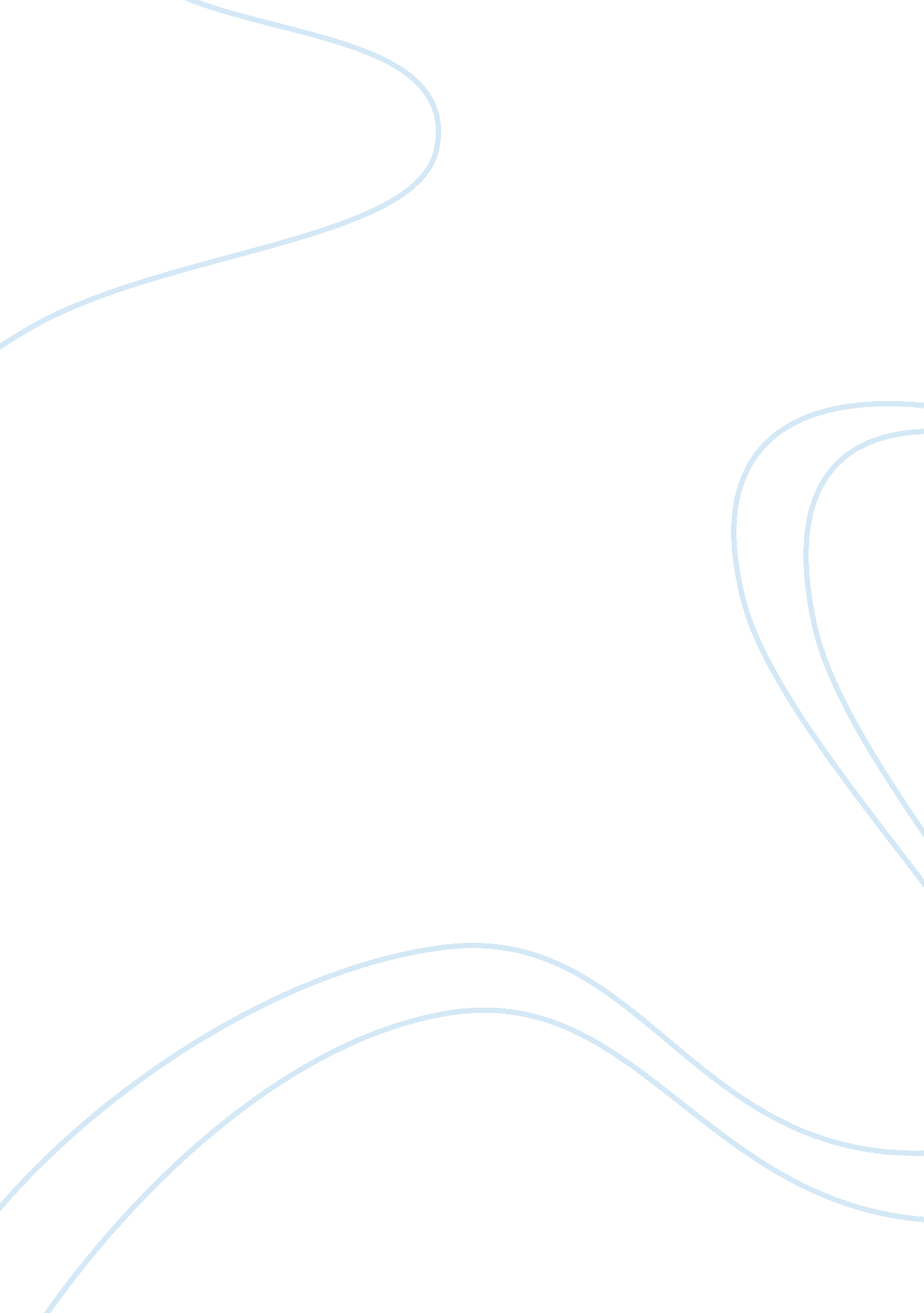 Four-step process of active listeningSociology, Communication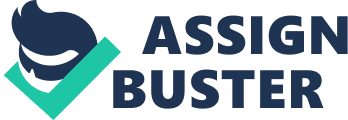 Active listening is a correspondence technique that helps increase appreciation and liking between a speaker and a group of people. Instead of inactively tuning in to the individual talking (or not tuning in using any and all means), the mindful individual gives cautious thought to the following person’s determination of words, their way of talking and their non-verbal correspondence. Active Listening is a four-step process: Truly tune in to the prospect Arrangements reps are habitually too much clamoring talking, making it difficult to tune in. Despite whether they are tuned in, they’re as often as possible basically tuning in for a specific word or test that tips them off concerning whether the prospect needs their product. Salespeople who do this are next to no not exactly the same as a pooch sitting tight for a charge. Right when specialists do this, prospects can recognize it, and they achieve the conclusion that the rep fundamentally needs to offer them something paying little personality to whether they require it or not. It’s a plunging twisting that when in doubt prompts no place. Feedback what you basically heard back to the prospect After a prospect makes a feeling that reveals something basic about their challenges or what they’re hunting down, feed it back to them so they can hear it from you. Your goal with this movement is to feedback your comprehension; at the end of the day, your best hypothesize what’s new with exchange person. Sometimes, this ought to be conceivable non-verbally. In any case, without the benefit of very close proximity, inside arrangements reps must do this verbally. Make sure that you’ve heard them successfully This fundamental progress is routinely disregarded. After you’ve revamped what your prospect has expressed, simply ask “ Did I pass on that sufficiently?” or “ Do you trust I understand what you have conferred to me?” If the prospect says “ no” you as of now have an opportunity to light up your perception by asking “ Would you have the capacity to illustrate for me what I may have missed or got wrong? “ Notice how those request make an opening for them to give you genuine info. Strikingly, I don’t recommend saying “ Does that look good?” or “ Might you have the capacity to elucidate that better?” or whatever other request that puts the blame on the prospect for not passing on satisfactorily. Ask an applicable follow up question After you feedback what you’ve heard and confirm that you grasp the prospect, your resulting stage is to ask a related follow up question. Resist the impulse to ask close completed request that may impact the prospect to feel that you’re only fascinated by making the arrangement. Or maybe, I propose asking an open-completed request that inclinations your prospect to share more about their destinations, challenges, and current plans. 